Faculdade de LetrasDepartamento de PortuguêsTÍTULO DA TESENOME DO ALUNONÚMERO DO ALUNODissertação de Mestrado em Língua e Cultura PortuguesasMaio de 2016Universidade de Macau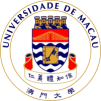 TÍTULO DA TESENOME DO ALUNODissertação   apresentada   para   cumprimento   dos   requisitos   necessários   à   obtenção   do   grau   de  Mestre  em  Língua  e  Cultura  Portuguesas,  realizada  sob  a  orientação  científica  de  NOME DO ORIENTADOR.Declaração  de  OriginalidadeO conteúdo desta tese é original e não foi previamente submetido a nenhuma instituição de ensino superior para a obtenção do grau de mestre. Além disso, afirmamos que o conteúdo deste estudo não apresenta material publicado ou escrito por outro autor, exceto por aqueles que estão sendo citados no presente trabalho.DATANOME DO ALUNO (COM ASSINATURA)AgradecimentosEsta página é opcional. Mas aqui você pode agradecer às pessoas que lhe ajudaram a completar os seus estudos de mestrado. Não use mais do que 2 páginas!ResumoDe 300-500 palavras. Parágrafo único. Letra tamanho 11.Palavras-chave: de 3 a 5 palavras chave, separadas por ponto e vírgula (;)AbstractA versao do resumo em inglêsKeywords: as mesmas palavras-chave que listou na página anterior, mas em inglês.Sumário Declaração de originalidade..........................................................................................iiiResumo..........................................................................................................................ivAbstract..........................................................................................................................v1- Introdução................................................................................................................11.1Tema................................ .........................................................................................31.2 Objetivos..................................................................................................................41.3 Perguntas de Pesquisa..............................................................................................61.4 Justificativa..............................................................................................................71.5 Natureza de pesquisa...............................................................................................81.6 Organização da Tese...............................................................................................112 - Teoria......................................................................................................................122.1 Teoria geral.............................................................................................................122.2 Teoria específica.....................................................................................................193 - Metodologia...........................................................................................................253.1 Geração de dados...................................................................................................253.1.1 Instrumentos de coleta.........................................................................................273.1.2 Participantes de pesquisa.....................................................................................303.1.3 Contexto da pesquisa...........................................................................................354 - Resultados..............................................................................................................384.1 – Análise.................................................................................................................494.2 – Discussão.............................................................................................................625 – Considerações Finais............................................................................................83Referências bibliográficas............................................................................................88Anexos.........................................................................................................................97Apêndice.....................................................................................................................115Obs: Isto é apenas um exemplo. Os sumários podem variar muito de acordo com a área e o tópico da tese.